Suppose in tab1 we have below data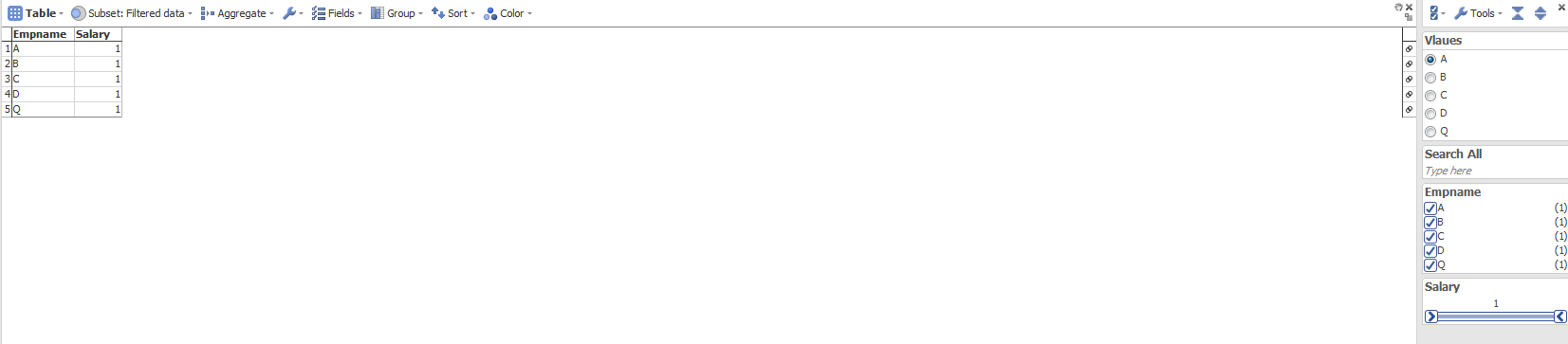 If I select empname A in tab1.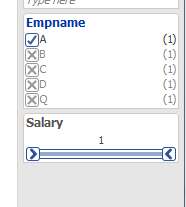 I want this A in tab2. For any change in selection tab1 value in tab2 should also change.